台北和平基督長老教會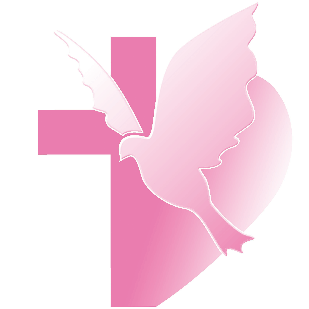 【根植於基督—謹慎來建造】(華語)【釘根佇基督—謹慎來起造】(台語)主日禮拜程序【講道大綱】前言希伯來書中聖經中前輩的腳蹤關於馬偕十字架的道路宣道路上的喜樂關於宣教	沒有宣教行動福音難以傳揚	短宣取代長期的宣教計畫？	計畫與傳承，讓宣教行動發揮影響力	不停止的宣教行動結語【金句】所以，你們要去，使萬民作我的門徒。(太	28:19)【行動與問題】1.	馬偕對我有甚麼影響？2.	我願意在宣教工作上擺上自己嗎？(職場、社區宣教、外展宣教事工、宣教師關懷等)3.	我願意鼓勵子女(後輩子孫)在宣教事工上擺上自己嗎？【本週樂活讀經進度】【重要事工消息】代表本主日有聚會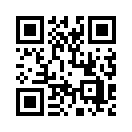 一、前言我想這幾天大家都聽見許多人彼此問候「要開工了，恭喜發大財」的聲音，就算不想面對，但是長長的假期，今天將要結束，明天也得回到工作職場。不過在我們吃飽喝足身心舒暢的這個時候，我一直在想，許多人活著是為了發財，所以他們恭喜別人發大財，但是我們基督徒也是這樣嗎？這個假期，我一直在思考著這件事情：有一群人彼此互道的平安，是基於因為基督信仰，而能多活下來的一天。從這張圖來看，目前因為相信基督信仰，在世界各地遭受程度不等的逼迫，情況依然十分嚴重。這是一個專門統計基督徒被逼迫現況的組織，近期發表的數據。透過這個組織所發表的文章，我們也能看見，許多地方因為跟隨基督，男性犧牲生命，女性失去自由。當許多人找尋著上帝如何賞賜自己經歷更優渥的生活，卻有一群人，只是因為相信上帝，就得失去尊嚴與生命。2022年已經過了一個月，農曆新年假期到了今天也已經快要結束，不知道去年還沒有開始讀經習慣的兄姊，透過這一個多月以來牧師們的宣導，大家是否願意開始每天讀經。事實上基督信仰的開始，便是一群為了相信基督，連命都可以不要的人所建立的。那麼我們今天從明天開始要回到正常的生活當中，我們能帶給人們的是「恭喜發財」，還是不同於這句話的甚麼呢？我們今天透過經文乃縵將軍的故事，一起來思考，我們的信仰態度。二、乃縵將軍小時候在教會長大的孩子，對這個故事應該不會太陌生，畢竟這個故事十分具有戲劇張力，讀起來也令人覺得十分有趣。但是如果是成年以後進入教會的人，可能對這個故事會比較陌生，如果又沒有讀經習慣的人，則可能幾乎沒有聽過這個故事。雖然今天的經文，司會已經唸過了一次，但是牧師再花一點時間來說說這個故事。	這個故事發生在以色列約蘭王當政的時候。我想大家都知道，在這個時期，以色列分為南北兩國，維持大衛王朝正統性的，稱為南國猶大，而分裂出來所建立的國家，稱為北國以色列。這裡的以色列，就是稱為北國的以色列。而北國以色列與南國猶大最大的差異就是，北國脫離正統王朝自成一國，也因此，當掌權的國王，勢力漸弱的時候，很容易被其他人篡位。尤其聖經的紀錄者，更清楚的指出，北國沒有半個好王，這裡指的當然是對於敬奉上帝這件事情來說，因為從北國的創始者耶羅波安害怕人們因為要敬拜上帝，而歸順南國猶大，因此自己造了金牛來代替上帝，也因此造就北國沒有真正對上帝敬虔的王。而南國猶大，則不同，因為盡力維持王族血統的正統，所以也在對上帝的信仰中，受到聖殿上帝信仰的影響，有好王，也有壞王。	故事既然是發生在對上帝的敬虔沒有那麼清楚的北國以色列，我們可以理解為，這群人雖然相信上帝，但是也只是把上帝當成是國家的守護神，不一定那麼相信，只是因為透過上帝信仰，能掌控住人民，也因此繼續相信。這就像許多以宗教立國的國家，拿宗教成為了操控人民最重要的手段一樣。尊貴的將軍	而故事的主角乃縵將軍，這個人很特別，是當時軍力強大的亞蘭國的大將軍。可以想見，這個人叱吒風雲，軍隊走到哪裡，哪裡都是風聲鶴唳，人們避之唯恐不及。也可以看到，乃縵受到亞蘭王的重視，幾乎可以說乃縵想要甚麼，亞蘭王一定會同意。也因此，當受到大痲瘋所困擾的乃縵聽到在以色列有可能治好他病症的方法，他無論如何，也想去試一試，畢竟如果沒有成功，也有可能成為亞蘭侵略以色列重要的理由。被驚嚇的君王	事實上，以色列王的擔憂不是沒有道理的。當以色列王說「我豈是上帝，能使人死使人活呢？這人竟打發人來，叫我治好他的大痲瘋。你們看一看，這人何以尋隙攻擊我呢？」是從政治局勢中，很精準地分析。畢竟亞蘭到處攻佔侵略，甚麼時候拿下以色列，幾乎可以說是時間的問題。不過這句話也顯明，以色列王口中所說的上帝，只是一個「遙遠有大力量的神明」，不是猶太人信仰傳統中創造諸天萬物，掌管一切的上帝。畢竟，如果他相信上帝，他或許無法預知上帝的行動，但是他可以做的是來到上帝面前祈求，而不是害怕的撕裂衣服。有人認為約蘭撕裂衣服，是指對上帝的懺悔，從經文的上下文看來，應該沒有這個意思，反倒是有對國家將亡的哀慟。上帝的榮耀	故事接著提到了以利沙要人們把大將軍帶到他那裡，也從這個地方我們看到，上帝的榮耀不在人們的崇敬中，而是上帝自己本就彰顯祂的榮耀。我們從這段經文中，可以看到，以色列王並沒有甚麼浩蕩的隊伍來引導乃縵將軍來到上帝的先知處。而當乃縵遭受以利沙看似無禮要求的時候，以色列軍隊中，甚至沒有一個臣僕在這裡傳話協助，只是讓以利沙與僕人，自己來應對從亞蘭國前來的大將軍。乃縵的憤怒是可以想像的，畢竟許多宗教儀式，都充滿著神秘與繁複的程序，而當被眾人如此敬重的大將軍，竟然被要求，只是到河邊洗澡，其中代表上帝傳話人的先知，連見也不見他一面，這樣的屈辱，已經可以讓他直接殺了以利沙也無所謂的地步了。	經文描述的這個地方，當乃縵說「5:11~12我想他必定出來見我，站著求告耶和華─他上帝的名，在患處以上搖手，治好這大痲瘋。大馬士革的河亞罷拿和法珥法豈不比以色列的一切水更好嗎？我在那裡沐浴不得潔淨嗎？」明確的指出，以色列王沒有擺出對上帝的敬奉，而以利沙又好像輕看他的樣子，讓他十分憤怒。對乃縵來說，這就像是高高在上的人，被呼弄欺騙，大老遠地跑來一個偏鄉小鎮，卻這裡的人，連騙也不想騙他，就想打發他走，讓他十分的沒有面子。謙卑的將軍	接著劇情到了最高潮的地方，那就是這麼尊貴的乃縵，受到了以色列從官員到先知這樣的冷淡，卻因為他聽了僕人的建議，真的去約旦河洗澡洗了七遍後，一切變得不一樣。沒錯，不是因為以色列王對上帝敬奉的態度，也不是以利沙做了甚麼令人驚駭的儀式，只是因為乃縵的順服，神奇的事情，就這樣發生了。故事並沒有到這裡結束，乃縵回頭找以利沙，親眼見到以利沙，並向以利沙表達他對上帝的折服，甚至為了自己因為無法避免於生活的難處，而必須陪著君王祭拜其他神明，而跟上帝報備。在這段歷史裏的以色列人中，真找不到幾個像乃縵將軍這樣態度的人，他因為謙卑，經驗上帝的能力，也因為折服於上帝，真實的敬拜這個創造天地的主。三、民間宗教與基督信仰這兩年因為疫情，許多地方寺廟搶頭香的活動都被暫停了。大家如果有印象，幾乎每年過年，新聞一定會撥出民間信仰的信眾搶頭香的新聞。聽說這是因為他們相信，第一柱上香達天庭的人，那一年他們的神明會特別的祝福他們。所以人們總是搶破頭，希望自己是那個第一個上香的人。而聖經中「馬太福音11:12從施洗約翰的時候到如今，天國是努力進入的，努力的人就得著了。」這裡的努力。原文是暴力取得。跟這個畫面其實十分相近。也就是說這句話可以理解為「不顧一切把握時機的人企圖爭取，而強力奪取的人可以得著」。不過事實上，雖然耶穌這樣說，但是看起來像民間搶頭香一般態度的基督徒，實在是很少的。	想想看是不是很多場景中，我們看見當我們邀請人做公禱的時候，弟兄姊妹總是互相推舉，十分客氣。而禮拜中最前排的椅子，總是被空出來，大家十分謙讓，好像總想讓給誰坐似的。如果說今天這是一個邀請，邀請誰先享有上帝恩典的祝福，我們的謙讓是因為認為自己不配，還是不相信這是一個祝福呢？四、是祝福不是要求沒錯，能夠來到上帝的殿堂中禮拜，這是一個祝福，尤其經過這兩年因為疫情，使得每次聚會被暫停就是好幾個月，我們真的可以深深的感受到詩人所說的「詩23:6	我一生一世必有恩惠慈愛隨著我；我且要住在耶和華的殿中，直到永遠。」這句話的美好。穿戴整齊，預備心，來到上帝的教會，經歷與弟兄姊妹一起敬拜上帝的美好，那是一個祝福；拿起上帝的話語，與人分享上帝的美好，與人一起討論認識上帝的引導，那是一個祝福；與弟兄姊妹，因為上帝的應許，彼此扶持代禱，彼此鼓勵支持，那是一個祝福。而這些祝福，不是一個要求，一個限制，乃是一個美好的禮物。當我們願意主動來到上帝面前的時候，祂便會無條件地給我們。是的！當我們明白這些祝福的價值的時候，我們將能無條件地獲得。但是當我們看輕這些，認為禮拜、讀經、禱告是宗教儀式中，令人覺得麻煩的儀式，則我們會因為日復一日的行動，而輕忽，甚至覺得沒有關係。五、禮拜中的錯誤循環不知道過年的時候，大家包紅包的錢，會不會特別換過，特別找新鈔，希望過年甚麼都是新的。但是我敢肯定，收到紅包的人，拿到紅包的時候，能拿到新的鈔票，雖然開心，但是讓他們真的開心的是紅包裡面的數字。也就是說，再舊再髒的紙鈔，只要數字夠大，拿紅包的人，總是開開心心的。有為了聽演唱會，或是參加一票難求音樂會的人，相信更能理解這種感覺，那就是因為這些演出的票，總是一開賣就秒殺，好不容易終於能夠買到一張票，縱使座位多麼不好，喜歡的演出者離自己有多麼的遙遠，只要能進場，只要能感受那美好的氣氛，一切都覺得值得。禮拜的主角是上帝，從來都不是我們任何一個服事的人員。不過當我們將禮拜禮儀化了以後，我們卻會開始要求音樂的品質、影音同工的素質、甚至座位舒不舒適。接著我們開始選擇要不要唱詩歌，甚至我們自己決定進入禮拜堂的時間。使得越來越沒有同工敢接任禮拜中的服事，因為那是一個完成禮拜儀式的工作，是個壓力，而不是一個祝福。接著因為同工的缺乏，禮拜發生越來越多狀況，使得禮拜的品質越來越差，使得許多人不滿，甚至決定離開。如果認為禮拜是一場完美的演出，這樣的期待是不是怪怪的？禮拜是一個祝福，是一個我們能共同回應上帝的時刻，並經歷上帝恩典的時刻，當我們將禮拜視為一場完美的儀式，那將是一場災難。	事實上，當我們真心來到上帝面前，同心敬拜上帝的時候，不一定是大禮拜堂，不一定是完美的場地。甚至過去我帶主日學孩子野外禮拜的時候，我們就是在速食店的大廳做禮拜的。當我們看見禮拜的中心是上帝，我們就像乃縵那樣，單單因著上帝而喜樂。我們發現音控台需要有人協助，我們發現音樂侍奉缺人，我們發現禮拜中需要甚麼，我們就可以補在其中，為著上帝的榮耀擺上自己。當然我們也可能甚麼都不會，那麼就是在這場敬拜中，單單的仰望上帝，見證上帝的同在，帶著喜樂的心榮耀上帝的名。禮拜的態度從來不是一個要求，乃是一個信仰展現的必然樣貌。今天牧師的分享，也不是在挑戰大家禮拜的態度，而是一個深深的邀請。當我們渴望經歷上帝，我們相信當我們同心禮拜，必能見證上帝的同在，那麼在我們當中發生的事情，必然有上帝的手親自的作為。六、甚麼方法才是好方法曾經有教會的牧師在禮拜的時間一開始就將教會的門關上，讓遲到的人只能在門口等候下一堂禮拜才能進入。甚至有些教會因為只有一堂禮拜，門關上就不再讓弟兄姊妹進入。這些牧者認為使用這樣子的方式，更清楚的能夠讓人們體會到天國的門是窄的，天國是努力進入的人才能進入，這樣的感覺。但是我不認為是這樣，我深信上帝的恩典是對眾人開放的，而上帝恩典的時間到現在都沒有停止。上帝要我們眾人得救，並注意到在人生中有限的時間裡，每個人都能明白如何經歷上帝的恩典與大能。並且像今天經文中的乃縵，因為親身經歷，而打從心底真心的願意看重這樣的恩典並願意回應上帝。	不過我們也得小心，就像是先知瑪拉基所提醒的「瑪1:6藐視我名的祭司啊，萬軍之耶和華對你們說：兒子尊敬父親，僕人敬畏主人；我既為父親，尊敬我的在哪裡呢？我既為主人，敬畏我的在哪裡呢？你們卻說：『我們在何事上藐視你的名呢？』」。我們沒有誰可以指責別人，但是我們都得自己面對上帝，當上帝問我們尊敬我的在哪裡呢？敬畏我的人在哪裡呢？希望我們都是那個回答「是我，我是尊敬、敬畏上帝的那個人」。七、生活中的禮拜事實上，當我們真心尊敬、敬畏上帝的時候，我們會發現，我們其實不只是在禮拜天的早上，在禮拜中敬拜我們的上帝，我們在生活的所有時刻中，都能經歷敬拜上帝那美好的時刻。約翰福音中，記錄到耶穌與撒馬利亞婦人的對話，清楚的指出，約翰福音4:21~24「婦人，你當信我。時候將到，你們拜父，也不在這山上，也不在耶路撒冷。…… 時候將到，如今就是了，那真正拜父的，要用心靈和誠實拜他，因為父要這樣的人拜他。上帝是靈，所以拜他的必須用心靈和誠實拜他。」當人們用心靈與誠實來到上帝面前的時候，人們便是在敬拜祂了。	上禮拜蔡牧師分享中特別提醒我們，我們甚麼時候才能養成每日讀經的習慣，甚麼時候才要認真禱告，又甚麼時候才能提早十分鐘預備心做禮拜。今天牧師透過乃縵的故事想要跟我們大家分享，記得那個起初決志信主的那一刻，讓我們從生活中就開始敬拜上主，並時時以禮拜的心來到祂的面前，這個時候我們必然會發現，主日禮拜前的安靜，是一個恩典的祝福，主日禮拜後的默想與禱告，是一個我們領受差遣，並帶給人祝福的美好時刻。在台灣我們的信仰並未遭受逼迫，回頭看著在這世界眾多遭受迫害的人們，我們若不先自己因為真實的信仰，被上帝建造，我們又怎麼能夠成為這些受苦的人的守望者，代禱者，甚至提供資源的支持者呢？八、結語最後，請容許我再一次的強調。對上帝的敬畏，不是在做禮拜的行動中，乃是在真實想要敬拜的心；對耶穌的愛，不是在對服事的人，設備儀器的挑剔中，乃是目光專注於耶穌的教導上面。當我們無法提早安靜準備心來到禮拜堂中，我們將失去安歇在上帝懷裡的祝福；當我們眼目所望，只想著經歷一場高規格的禮儀，我們將失去聖靈對我們說話的機會。禮拜的中心是上帝，我們是為了敬拜上帝而聚集在這裡。當這個世界的人都在祝賀恭喜發大財的時候，願我們彼此祝福的說「除了耶和華，普天下沒有神，願我們都成為耶穌的門徒，在今年經歷上帝豐盛的恩典。」第一堂禮拜講 道：陳光勝牧師講 道：陳光勝牧師第二堂禮拜講 道： 講 道： 講 道： 講 道： 陳光勝牧師陳光勝牧師司 會：洪國財執事司 會：洪國財執事司 會：司 會：司 會：司 會：林純純執事林純純執事司 琴：林梅玲姊妹司 琴：林梅玲姊妹司 琴：司 琴：司 琴：司 琴：張希如姊妹張希如姊妹領 詩：領 詩：領 詩：領 詩：潘致偉弟兄潘致偉弟兄同心歌頌預備心敬拜上帝預備心敬拜上帝預備心敬拜上帝預備心敬拜上帝預備心敬拜上帝預備心敬拜上帝會眾會眾會眾序樂安靜等候神安靜等候神安靜等候神安靜等候神安靜等候神安靜等候神司琴司琴司琴宣召司會司會司會聖詩第一堂(華) 新聖詩 第268首「兄弟姊妹歡欣進入聖殿」(華) 新聖詩 第268首「兄弟姊妹歡欣進入聖殿」(華) 新聖詩 第268首「兄弟姊妹歡欣進入聖殿」(華) 新聖詩 第268首「兄弟姊妹歡欣進入聖殿」(華) 新聖詩 第268首「兄弟姊妹歡欣進入聖殿」會眾會眾會眾聖詩第二堂(台) 新聖詩 第268首「兄弟姊妹歡喜進入聖殿」(台) 新聖詩 第268首「兄弟姊妹歡喜進入聖殿」(台) 新聖詩 第268首「兄弟姊妹歡喜進入聖殿」(台) 新聖詩 第268首「兄弟姊妹歡喜進入聖殿」(台) 新聖詩 第268首「兄弟姊妹歡喜進入聖殿」會眾會眾會眾信仰告白台灣基督長老教會信仰告白台灣基督長老教會信仰告白台灣基督長老教會信仰告白台灣基督長老教會信仰告白台灣基督長老教會信仰告白會眾會眾會眾祈禱司會司會司會啟應 新聖詩 啟應文59羅馬書10 新聖詩 啟應文59羅馬書10 新聖詩 啟應文59羅馬書10 新聖詩 啟應文59羅馬書10 新聖詩 啟應文59羅馬書10會眾會眾會眾獻詩第一堂信心的旅途信心的旅途信心的旅途信心的旅途信心的旅途林映婷姊妹林映婷姊妹林映婷姊妹獻詩第二堂主賜愈多恩典 He Giveth More Grace主賜愈多恩典 He Giveth More Grace主賜愈多恩典 He Giveth More Grace主賜愈多恩典 He Giveth More Grace主賜愈多恩典 He Giveth More Grace男聲詩班男聲詩班男聲詩班聖經希伯來書12:1希伯來書12:1希伯來書12:1希伯來書12:1希伯來書12:1司會司會司會講道雲彩般的見證人雲彩般的見證人雲彩般的見證人雲彩般的見證人雲彩般的見證人陳光勝牧師陳光勝牧師陳光勝牧師回應詩第一堂(華) 新聖詩 第383首「奉勸信徒獻上自己」(華) 新聖詩 第383首「奉勸信徒獻上自己」(華) 新聖詩 第383首「奉勸信徒獻上自己」(華) 新聖詩 第383首「奉勸信徒獻上自己」(華) 新聖詩 第383首「奉勸信徒獻上自己」會眾會眾會眾回應詩第二堂(台) 新聖詩 第383首「我今勸恁著獻家己」(台) 新聖詩 第383首「我今勸恁著獻家己」(台) 新聖詩 第383首「我今勸恁著獻家己」(台) 新聖詩 第383首「我今勸恁著獻家己」(台) 新聖詩 第383首「我今勸恁著獻家己」會眾會眾會眾奉獻新聖詩 第382首 第1、5節新聖詩 第382首 第1、5節新聖詩 第382首 第1、5節新聖詩 第382首 第1、5節新聖詩 第382首 第1、5節會眾會眾會眾報告交誼 司會司會司會祝福差遣第一堂(華) 新聖詩 第397首「願主賜福保護你」(華) 新聖詩 第397首「願主賜福保護你」(華) 新聖詩 第397首「願主賜福保護你」(華) 新聖詩 第397首「願主賜福保護你」(華) 新聖詩 第397首「願主賜福保護你」會眾會眾會眾祝福差遣第二堂(台) 新聖詩 第397首「願主賜福保護你」(台) 新聖詩 第397首「願主賜福保護你」(台) 新聖詩 第397首「願主賜福保護你」(台) 新聖詩 第397首「願主賜福保護你」(台) 新聖詩 第397首「願主賜福保護你」會眾會眾會眾祝禱陳光勝牧師陳光勝牧師陳光勝牧師阿們頌會眾會眾會眾尾頌第二堂新聖詩 第399首「願上主大仁愛」新聖詩 第399首「願上主大仁愛」新聖詩 第399首「願上主大仁愛」新聖詩 第399首「願上主大仁愛」男聲詩班男聲詩班男聲詩班第三堂禮拜講 道：陳光勝牧師講 道：陳光勝牧師講 道：陳光勝牧師講 道：陳光勝牧師司 琴：李以諾弟兄司 琴：李以諾弟兄司 琴：李以諾弟兄司 琴：李以諾弟兄司 琴：李以諾弟兄司 會：林尚平執事司 會：林尚平執事司 會：林尚平執事司 會：林尚平執事領 詩：陳光勝牧師領 詩：陳光勝牧師領 詩：陳光勝牧師領 詩：陳光勝牧師領 詩：陳光勝牧師敬拜讚美會眾會眾會眾信仰告白台灣基督長老教會信仰告白台灣基督長老教會信仰告白台灣基督長老教會信仰告白台灣基督長老教會信仰告白台灣基督長老教會信仰告白台灣基督長老教會信仰告白會眾會眾會眾消息報告司會司會司會歡迎禮司會司會司會守望禱告司會司會司會奉獻委身新聖詩 第382首 第1、5節新聖詩 第382首 第1、5節新聖詩 第382首 第1、5節新聖詩 第382首 第1、5節新聖詩 第382首 第1、5節新聖詩 第382首 第1、5節會眾會眾會眾聖經希伯來書12:1希伯來書12:1希伯來書12:1希伯來書12:1希伯來書12:1希伯來書12:1司會司會司會證道信息雲彩般的見證人雲彩般的見證人雲彩般的見證人雲彩般的見證人雲彩般的見證人雲彩般的見證人陳光勝牧師陳光勝牧師陳光勝牧師回應詩歌勇敢走出去勇敢走出去勇敢走出去勇敢走出去勇敢走出去勇敢走出去會眾會眾會眾祝禱陳光勝牧師陳光勝牧師陳光勝牧師阿們頌會眾會眾會眾日期2/28(一)3/1(二)3/2(三)3/3(四)3/4(五)進度列王紀下19列王紀下20列王紀下21列王紀下22列王紀下23禮拜類  別類  別時  間場  地場  地上週人數上週人數禮拜第一堂禮拜第一堂禮拜主日  8：30五樓禮拜堂五樓禮拜堂286禮拜第二堂禮拜第二堂禮拜主日 10：00三、四樓禮拜堂三、四樓禮拜堂286286禮拜第三堂禮拜第三堂禮拜主日 11：30五樓禮拜堂五樓禮拜堂286禱告會類別類別時間本週本週上週/次下次聚會日期禱告會類別類別時間場地內容 / 主理人數下次聚會日期禱告會第一堂會前禱告第一堂會前禱告主日  8：20五樓禮拜堂教牧團隊3/6禱告會第二堂會前禱告第二堂會前禱告主日  9：50三樓禮拜堂教牧團隊133/6禱告會第三堂會前禱告第三堂會前禱告主日 11：00五樓禮拜堂敬拜團3/6禱告會禱告會禱告會週四 19：301F蔡維倫牧師143/3禱告會早禱會早禱會週五  8：402F02陳群鈺姊妹73/4團契聚會松年團契松年團契主日  8：401F01休息123/13團契聚會成人團契成人團契主日  9：007F05獻詩練習353/6團契聚會成人團契成人團契主日 11：302F02練詩353/6團契聚會婦女團契婦女團契週二10：001F01分享343/1團契聚會方舟團契方舟團契週五19：006F03小組查經143/4團契聚會青年團契青年團契週六19：00B1禮拜堂馬偕150週年活動153/5團契聚會少年團契少年團契週六19：00B2禮拜堂信仰活動203/5小組聚會腓立比小組主日每月第1、3主日11:306F02陳詞章小組長43/6小組聚會腓立比小組主日每月第3主日11:306F01謝敏圓長老3/20小組聚會喜樂小組主日每主日10:006F05林瑜琳長老53/6小組聚會活水小組主日每月第2主日11:307F05吳雅莉牧師53/13小組聚會大數小組主日每月第1、3主日11:307F06許素菲執事73/6小組聚會橄欖小組主日每月第1主日12:006F01卓璇慧執事53/6小組聚會依一小家主日每月第2、4主日11:30B101蔡雅如姊妹3/13小組聚會新力氣分享小組主日線上聚會線上聚會信仰與生活/蕭崑杉弟兄-小組聚會甘泉小組週二每週二10:006F03讀經：馬可福音203/1小組聚會新苗小組週二每週二19:006F01陳群鈺小組長153/1小組聚會安得烈小組10B週二每月第1、3週二19:306F02詹穎雯執事53/8小組聚會路加小組週二每月第3週二19:307F06周德盈小組長3/15小組聚會長輩小組三每週三 9:451F長輩分享、銀髮健康操403/2小組聚會K.B小組週五每週五10:001F陳群鈺小組長323/4小組聚會K.B II小組週五每週五10:002F02陳秀惠長老93/4小組聚會安得烈小組10A週五每月第1、3週五19:306F02溫秋菊、鄭麗珠小組長-小組聚會畢契小家週六每週六晚上18:00B101洪婕寧姐妹173/5小組聚會葡萄樹小組週六每月第4週六15:006F01黃瑞榮長老153/26查經班以斯拉查經班以斯拉查經班每月第二主日8:45-9:506F03高正吉長老3/13查經班生命建造查經班聖經共讀士師記生命建造查經班聖經共讀士師記每月一次 週六10:00五樓禮拜堂莊信德牧師3/19詩班樂團撒母耳樂團撒母耳樂團主日12：00B2禮拜堂張中興團長253/6詩班樂團希幔詩班希幔詩班週二20：002F02范恩惠傳道3/1詩班樂團青契敬拜團青契敬拜團週六15：30B1禮拜堂黃俊諺弟兄3/5詩班樂團和平敬拜團和平敬拜團週六14：00B102楊承恩弟兄63/5社區和平關懷站和平關懷站週二~週五 10:00-16:001F01-02粉彩/27 桌遊/21 健身/33 體適能/32粉彩/27 桌遊/21 健身/33 體適能/323/1社區繪畫小組繪畫小組週三  9：306F04-05張素椿老師103/2社區編織班編織班週三 10：00-12：006F03張雅琇長老63/2社區日文學習小組日文學習小組週三 18：002F02乾美穗子姊妹-社區姊妹成長讀書會姊妹成長讀書會週五 09：30-11：306F01沈月蓮長老53/4社區插花班插花班週四 19：001F01李玉華老師-全新樂活讀經計劃2022年2月28日至3月4日全新樂活讀經計劃2022年2月28日至3月4日全新樂活讀經計劃2022年2月28日至3月4日日期經文默想題目2/28(一)列王紀下191.誰掌管世界？誰使人得勝與失敗？誰是我生命的主宰？ 2.面對絕境，首先要做的是甚麼？祢會以禱告祈求上主的幫助嗎？3/1(二)列王紀下201.人因軟弱而嘗受刑罰，是神的不義嗎？人應為自己的行為當承擔那些責任呢？2.我們領受了神的賜福之後，應有什麽樣的表現呢？3/2(三)列王紀下211.以色列人再度犯罪離棄神。你對人犯罪的傾向和環境的壞影響有什麽想法？ 2.經文中重複瑪拿西「行耶和華眼中看為惡的事」有什麽含意？3/3(四)列王紀下221.約西亞王看見聖殿的敗落而派工匠重新修建，我們的身體也是上帝的殿，在今年你我的身心靈有哪些需要修補調整的？可透過怎樣具體的行動呢？2.約西亞王從女先知聽見什麼壞消息和好消息？如果你是約西亞王，你會有怎樣的反應？3/4(五)列王紀下231.從猶大國的歷史中來看，約西亞王作了最徹底的宗教改革，雖然他從前一章女先知啟示得知，上帝最終仍將刑罰這國家，但他依然把握他的職分盡其所能地力挽狂瀾。想想自己，你可願意在你的角色上忠心持守，並將結果交託給上帝？2.約西亞王死後，後續有哪兩個人接替他成為王？